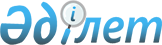 Ақжар аудандық мәслихатының 2022 жылғы 28 желтоқсандағы № 29-11 "2023-2025 жылдарға арналған Ақжар ауданы Ұялы ауылдық округінің бюджетін бекіту туралы" шешіміне өзгерістер мен толықтыру енгізу туралыСолтүстік Қазақстан облысы Ақжар аудандық мәслихатының 2023 жылғы 2 мамырдағы № 3-11 шешімі
      Ақжар аудандық мәслихаты ШЕШТІ:
      1. Ақжар аудандық мәслихатының 2022 жылғы 28 желтоқсандағы № 29-11 "2023-2025 жылдарға арналған Ақжар ауданы Ұялы ауылдық округінің бюджетін бекіту туралы" шешіміне өзгерістер мен толықтыру енгізілсін:
      көрсетілген шешімнің 1- тармағы жаңа редакцияда жазылсын:
       "2023-2025 жылдарға арналған Ақжар ауданының Ұялы ауылдық округінің бюджеті осы шешімге тиісінше 1, 2 және 3 қосымшаларға сәйкес, 2023 жылға келесі көлемдерде бекітілсін:
      1) кірістер – 31 390 мың теңге:
      салықтық түсімдер – 21 572 мың теңге;
      салықтық емес түсімдер – 0 теңге;
      негізгі капиталды сатудан түсетін түсімдер – 1 500 мың теңге;
      трансферттер түсімі – 8 318 мың теңге;
      2) шығындар – 34 952,3 мың теңге;
      3) таза бюджеттік кредиттеу – 0 теңге:
      бюджеттік кредиттер – 0 теңге;
      бюджеттік кредиттерді өтеу – 0 теңге;
      4) қаржы активтерімен операциялар бойынша сальдо - 0 теңге:
      қаржы активтерін сатып алу - 0 теңге;
      мемлекеттің қаржы активтерін сатудан түсетін түсімдер - 0 теңге;
      5) бюджет тапшылығы (профициті) – -3 562,3 теңге;
      6) бюджет тапшылығын қаржыландыру (профицитін пайдалану) – 3 562,3 теңге:
      қарыздар түсімі - 0 теңге;
      қарыздарды өтеу – 0 теңге;
      бюджетттқаражатыныңиипайдаланылатын қалдықтары – 3 562,3 теңге";
      мына мазмұндалған 6-1 тармақшасымен толықтырылсын:
       "6-1. Осы шешімге 4 қосымшаға сәйкес 2023 жылы 1 қаңтарда қалыптасқан бюджет қаражаттың бос қалдықтары есебінен және 2022 жылы аудандық, облыстық бюджеттен және Қазақстан Республикасының Ұлттық қорынан берілген нысаналы трансферт есебінен республикалық бюджеттен бөлінген пайдаланылмаған (толық пайдаланылмаған) нысаналы трансферттерді қайтару есебінен шығыстар көзделсін.
      Ауылдық бюджет қаржылық жыл басында қалыптасқан бюджеттік қаражаттың бос қалдықтарын аудандық, облыстық бюджеттен және Қазақстан Республикасының Ұлттық қорынан берілген нысаналы трансферт есебінен республикалық бюджеттен бөлінген пайдаланылмаған (толық пайдаланылмаған) нысаналы трансферттерді қайтару есебінен шығыстарын бөлу Солтүстік Қазақстан облысы Ақжар ауданы Ұялы ауылдық округі әкімінің "2023-2025 жылдарға арналған Ақжар ауданы Ұялы ауылдық округінің бюджетін бекіту туралы" Ақжар аудандық мәслихатының шешімін іске асыру туралы шешімімен айқындалады";
      көрсетілген шешімнің 1 қосымшасы осы шешімнің 1 қосымшасына сәйкес жаңа редакцияда жазылсын.
      көрсетілген шешімге 2 қосымшаға сәйкес 4 қосымшамен толықтырылсын.
      2. Осы шешім 2023 жылғы 1 қаңтардан бастап қолданысқа енгізіледі. Ұялы ауылдық округінің 2023 жылға арналған бюджеті 2023 жылы 1 қаңтарда қалыптасқан бюджет қаражатының бос қалдықтары есебінен және 2022 жылға аудандық, облыстық және Қазақстна Республикасының Ұлттық қорынан берілетін нысаналы трансферт есебінен республикалық бюджеттен бөлінген пайдаланылмаған (толық пайдаланылмаған) нысаналы трансферттерді кайтару шығыстарын бөлу
					© 2012. Қазақстан Республикасы Әділет министрлігінің «Қазақстан Республикасының Заңнама және құқықтық ақпарат институты» ШЖҚ РМК
				
      Ақжар аудандық мәслихат төрағасы 

М.Жүсіпбеков
Солтүстік Қазақстан облысы Ақжар аудандық мәслихатының2023 жылғы 02 мамырдағы № 3-11 шешіміне 1-қосымшаСолтүстік Қазақстан облысыАқжар ауданыдық мәслихатының2022 жылғы 28 желтоқсан № 29-11шешіміне 1 қосымша
Санаты 
Сыныбы
Сыныбы
Кіші сыныбы
Атауы
Атауы
Атауы
Сомасы мың теңге
1) Кірістер
1) Кірістер
1) Кірістер
31 390
1
Салықтық түсімдер
Салықтық түсімдер
Салықтық түсімдер
21 572
01
01
Табыс салығы
Табыс салығы
Табыс салығы
16 281
2
Жеке табыс салығы
Жеке табыс салығы
Жеке табыс салығы
16 281
04
04
Меншікке салынатын салықтар
Меншікке салынатын салықтар
Меншікке салынатын салықтар
5 291
1
Мүлікке салынатын салықтар
Мүлікке салынатын салықтар
Мүлікке салынатын салықтар
100
3
Жер салығы
Жер салығы
Жер салығы
137
4
Көлiк құралдарына салынатын салық 
Көлiк құралдарына салынатын салық 
Көлiк құралдарына салынатын салық 
2 357
5
Бірыңғай жер салығы 
Бірыңғай жер салығы 
Бірыңғай жер салығы 
2 697
3
Негізгі капиталды сатудан түсетін түсімдер
Негізгі капиталды сатудан түсетін түсімдер
Негізгі капиталды сатудан түсетін түсімдер
1 500
03
03
Жердi және материалдық емес активтердi сату
Жердi және материалдық емес активтердi сату
Жердi және материалдық емес активтердi сату
1 500
1
Жерді сату
Жерді сату
Жерді сату
1 500
4
Трансферттер түсімі
Трансферттер түсімі
Трансферттер түсімі
8 318
02
02
Мемлекеттiк басқарудың жоғары тұрған органдарынан түсетiн трансферттер
Мемлекеттiк басқарудың жоғары тұрған органдарынан түсетiн трансферттер
Мемлекеттiк басқарудың жоғары тұрған органдарынан түсетiн трансферттер
8 318
3
Аудандардың (облыстық маңызы бар қаланың) бюджетінен трансферттер
Аудандардың (облыстық маңызы бар қаланың) бюджетінен трансферттер
Аудандардың (облыстық маңызы бар қаланың) бюджетінен трансферттер
8 318
Функционалдық топ
Функционалдық топ
Функционалдық топ
Функционалдық топ
Функционалдық топ
Функционалдық топ
Атауы
Сомасы мың теңге
Бюджеттік бағдарламалардың әкімшісі
Бюджеттік бағдарламалардың әкімшісі
Бюджеттік бағдарламалардың әкімшісі
Бюджеттік бағдарламалардың әкімшісі
Атауы
Сомасы мың теңге
Бағдарлама
Атауы
Сомасы мың теңге
Атауы
Сомасы мың теңге
2) Шығындар
34 952,3
01
01
Жалпы сипаттағы мемлекеттiк көрсетілетін қызметтер
29 835
124
124
124
Аудандық маңызы бар қала, ауыл, кент, ауылдық округ әкімінің аппараты
29 835
001
Аудандық маңызы бар қала, ауыл, кент, ауылдық округ әкімінің қызметін қамтамасыз ету жөніндегі қызметтер
28 835
022
Мемлекеттік органның күрделі шығыстары
1 000
07
07
Тұрғын үй-коммуналдық шаруашылық
4 117
124
124
124
Аудандық маңызы бар қала, ауыл, кент, ауылдық округ әкімінің аппараты
4 117
014
Елді мекендерді сумен қамту
2 164
008
Елді мекендердегі көшелерді жарықтандыру
1 391
011
Елді мекендерді абаттандыру мен көгалдандыру
562
12
12
Көлiк және коммуникация
1 000
124
124
124
Аудандық маңызы бар қала, ауыл, кент, ауылдық округ әкімінің аппараты
1 000
045
Аудандық маңызы бар қалаларда, ауылдарда, кенттерде, ауылдық округтерде автомобиль жолдарын күрделі және орташа жөндеу
1 000
15
15
Трансферттер
0,3
124
124
124
Аудандық маңызы бар қала, ауыл, кент, ауылдық округ әкімінің аппараты
0,3
044
Қазақстан Республикасының Ұлттық қорынан берілетін нысаналы трансферт есебінен республикалық бюджеттен бөлінген пайдаланылмаған (түгел пайдаланылмаған) нысаналы трансферттердің сомасын қайтару
0,1
048
Пайдаланылмаған (толық пайдаланылмаған) нысаналы трансферттерді қайтару
0,2
3) Таза бюджеттік кредиттеу
0
4) Қаржы активтерімен операциялар бойынша сальдо
0
Қаржы активтерін сатып алу
0
Мемлекеттің қаржы активтерін сатудан түсетін түсімдер
0
5) Бюджет тапшылығы (профициті)
-3 562,3
6) Бюджет тапшылығын қаржыландыру (профицитін пайдалану)
3 562,3
Санаты
Санаты
Сыныбы
Сыныбы
Сыныбы
Кіші сыныбы
Атауы
Сомасы мың теңге
8
8
Бюджет қаражатының пайдаланылатын қалдықтары
3562,3
01
01
01
Бюджет қаражаты қалдықтары
3562,3
1
Бюджет қаражатының бос қалдықтары
3562,3Солтүстік Қазақстан облысыАқжар аудандық мәслихатының2023 жылғы 02 мамырдағы № 3-11 шешіміне2 қосымша Солтүстік Қазақстан облысыАқжар аудандық мәслихатының2022 жылғы 28 желтоқсандағы№ 29-11 шешіміне4 қосымша
Санаты 
Сыныбы
Кіші сыныбы
Атауы
Сумма тысяч тенге
8
Бюджет қалдықтарының пайдаланылатын қаражаты
3562,3
01
Бюджет қаражаты қалдықтары
3562,3
1
Бюджет қаражатының бос қалдықтары
3562,3
2) Шығындар
3 562,3
01
Жалпы сипаттағы мемлекеттiк көрсетілетін қызметтер
1 500
124
Аудандық маңызы бар қала, ауыл, кент, ауылдық округ әкімінің аппараты
1 500
001
Аудандық маңызы бар қала, ауыл, кент, ауылдық округ әкімінің қызметін қамтамасыз ету жөніндегі қызметтер
500
022
Мемлекеттік органның күрделі шығыстары
1 000
07
Тұрғын үй-коммуналдық шаруашылық
1 062
124
Аудандық маңызы бар қала, ауыл, кент, ауылдық округ әкімінің аппараты
1 062
014
Елді мекендерді сумен қамту
500
011
Елді мекендерді абаттандыру мен көгалдандыру
562
12
Көлiк және коммуникация
1 000
124
Аудандық маңызы бар қала, ауыл, кент, ауылдық округ әкімінің аппараты
1 000
045
Аудандық маңызы бар қалаларда, ауылдарда, кенттерде, ауылдық округтерде автомобиль жолдарын күрделі және орташа жөндеу
1 000
15
Трансферттер
0,3
124
Аудандық маңызы бар қала, ауыл, кент, ауылдық округ әкімінің аппараты
0,3
044
Қазақстан Республикасының Ұлттық қорынан берілетін нысаналы трансферт есебінен республикалық бюджеттен бөлінген пайдаланылмаған (түгел пайдаланылмаған) нысаналы трансферттердің сомасын қайтару
0,1
048
Пайдалынбаған (толық пайдаланылмаған) нысаналы трансферттерді қайтару
0,2